      Ministerul Mediului, Apelor și Pădurilor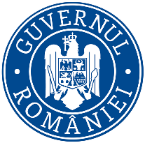    Agenţia Naţională pentru Protecţia Mediului                                           DECIZIA ETAPEI  DE ÎNCADRARE                                                    (proiect)                                                   29.11.2023Ca urmare a solicitării de emitere a acordului de mediu adresate de PRIMĂRIA RÂU ALB prin PRIMAR PREDA CĂTĂLIN, cu sediul în com. Râu Alb, str. Primăriei, nr.177, județul Dâmbovița, înregistrată la Agenția pentru Protecția Mediului (APM) Dâmbovița cu nr. 13196 din 06.09.2022 în baza Legii nr. 292/2018 privind evaluarea impactului anumitor proiecte publice şi private asupra mediului şi a Ordonanţei de urgenţă a Guvernului nr. 57/2007 privind regimul ariilor naturale protejate, conservarea habitatelor naturale, a florei şi faunei sălbatice, aprobată cu modificări şi completări prin Legea nr. 49/2011, cu modificările şi completările ulterioare,Agenția pentru Protecția Mediului (APM) Dâmbovița decide, ca urmare a consultărilor desfăşurate în cadrul şedinţei Comisiei de analiză tehnică din data de 16.11.2023, că proiectul                 ”Extindere rețea de distribuție, branșări la gospodării și captare suplimentară, nr.2, în comuna Râu Alb, județul Dâmbovița,  propus a fi amplasat în com. Râu Alb, satele Râu Alb de Jos și Râu Alb de Sus, județul Dâmbovița nu se supune evaluării impactului asupra mediului, nu se supune evaluării adecvate și nu se supune evaluării impactului asupra corpurilor de apăJustificarea prezentei decizii:I. Motivele pe baza cărora s-a stabilit luarea deciziei etapei de încadrare in procedura de evaluare a impactului asupra mediului sunt următoarele:a) proiectul se încadrează în prevederile Legii nr. 292/2018 privind evaluarea impactului anumitor proiecte publice şi private asupra mediului, anexa nr. 2 pct. 13, lit. a;b) impactul realizării proiectului asupra factorilor de mediu va fi redus pentru sol, subsol, vegetație, fauna si nesemnificativ pentru ape, aer si așezările umane;c) nu au fost formulate observaţii din partea publicului în urma mediatizării depunerii solicitării de emitere a acordului de mediu respectiv, a luării deciziei privind etapa de încadrare, respectiv a revizuirii acesteia;1. Caracteristicile proiectuluia)mărimea proiectului:     În prezent la nivelul comunei se află în curs de execuție un sistem de alimentare cu apă demarat în anul 2010 în baza avizului de gospodărire al apelor nr. 128 din 02.07.2010. La nivelul comunei nu există rețea de canalizare și stație de epurare. Canalizarea și epurarea apelor uzate menajere vor face obiectul unui alt aviz.   Investitia propusă va conține:sursa de apă: captare subterană prin foraj nou F2(H=200m);gospodarie de apă numarul 2 care să asigure debitul necesar pentru deservirea întregii populații de pe raza comunei Râu Alb;două stații de pomparerețea de aducțiune cu L=3450m;extinderea rețelelor de distribuție L=22488m;branșări la gospodării în număr de 1030m;accesorii pe rețea: cămine vane-35 buc;cămine golire-10 buc;cămine aerisire-10 buc;  refacere carosabil și podețe accese la curți;împrejmuire și porți acces;  Gospodăria de apă nr.2Captare suplimentară (foraj numărul 2)  Se va executa un foraj numărul 2 pe raza comunei Râu Alb, în zona Vârf Islaz comunal, executat la adâncimea de 200 m. Forajul are caracter de exploatare – explorare.  Puțul va fi prevăzut cu o cabină din beton cu dimensiunile 2.00 m x 2.00 m,  care se vor monta: un contor de apă, o clapetă de reținere, o vană, un manometru și un robinet pentru prelevarea probelor de apa.  Forajul va fi echipat echipat cu  o electropompă submersibilă activă și una de rezervă . Forajul F2 va avea o împrejmuire de 107 m și porți de acces 8 mp pentru asigurarea perimetrului de protectie sanitară. De la puț, apa este trimisă prin pompare în rezervorul metalic cu capacitatea de 100 mc. Comanda pompei din foraj este cu ajutorul unui plutitor electric aflat în rezervorul metalic.Rezervor metalic 100 mc   Rezervorul metalic de înmagazinare a apei potabile va avea volumul de 100mc.   Rezervorul metalic modular propus va fi realizat sub forma unui cilindru executat din tole de oțel galvanizat de 2,50 m lungime și 1,25 m înalțime, cu grosimi între 2,5 și 5,0 mm. Cilindrul este prevazut cu o gură de vizitare laterală de Ø 600 mm poziționata la circa 64 cm de baza, închisă cu un capac etanș ce permite accesul în interior pe parcursul montajului sau a operatiilor de întreținere. Fiind în contact direct cu apa, capacul va fi realizat din otel inoxidabil și otel galvanizat acoperit cu vopsea de protectie epoxidică. În interiorul cilindrului și pe radier este prevazută o izolatie termică realizată dintr-un strat de 50 mm de polistiren protejată la interior cu o folie de cauciuc butilic de 1,5 mm grosime.  Stație de pompare SP2 Statia de pompare este o construcție subterană cu dimensiuni libere în plan de 4,0 x 4,0 x 2,50 m. In incinta stației vor fi prevazute 1+1 electropompe cu turație variabilă cu caracteristicile:               Q = 6 l/s, H = 75 mCA.        Imprejmuire și porți acces   Zona din jurul gospodăriei de apă pentru depozitare apă este securizată prin împrejmuire cu gard din plasă de sârmă (panouri bordurate) cu lungimea de 107 ml și cu porți de acces pentru acces auto de 8 mp.  Forajul va fi împrejmuit cu gard din panouri bordurate cu lungimea de 40 ml și poartă acces pentru pietoni de 4 mp.Iluminat exterior	In incinta celei de a doua gospodarii de apă este prevăzut iluminat exterior cu 4 stâlpi metalici cu inaltimea de 5 m cu corpuri de iluminat cu LED.Cămine de vane  În zona rezervorului se va executa un cămin de golire cu dimensiunile 1.25 m x 1.50 m.Drum acces și platformă gospodărie de apă   Drumul de acces către gospodaria de apă se va realiza cu următoarele dimensiuni: lungime 1660 ml și lățimea de 4 ml și va avea următoarea structură rutieră:     - strat de balast 30 cm      - strat de piatră spartă 15 cm   Platforma gospodăriei de apă va avea suprafața de 715 mp și va fi amenajată. Structura rutieră a platformei gospodariei de apă este:- strat de balast 30 cm - strat de piatră spartă 15 cmB. Rețeaua de aducțiune   Reteaua de aducțiune va avea lungimea totală de 3450 m, se va realiza din conducta de polietilenă de înaltă densitate PEHD PE100 Pn16 cu diametrul de Dn90 mm montată pe teritoriul comunei Rau Alb.    Lucrările de alimentare cu apă pe toata durata de excuție vor fi semnalizate corespunzător cu marcaje și bandă din polipropilenă, de asemenea se prevede și semnalizare pe timp de noapte.    Amplasamentul rețelei de aducțiune este pe drumul Vârf, strada Ciobănești și DC 122 până în zona dispensar, unde este amplasată stația de pompare SP1 existentă.   Rețeaua de  aducțiune se va monta îngropat sub adâncimea de îngheț la cca -1.1 m de cota superioară a terenului.C. Extinderea rețelelor de distribuție    Rețeaua de distribuție proiectată va fi montată pe drumurile și ulițele comunale fie în zona dintre limita de proprietate și șant, fie pe acostamentul drumului comunal.     Rețeaua de distribuție va avea lungimea totală de 22179 m și se va monta îngropat sub adțncimea de înghet la cca -1.1 m de cota superioară a terenului și va avea vane de secționare la ramificați. Rețelele de distribuție sunt prevazute din polietilena de înaltă densitate PEHD PE 80 SDR 13,6 Pn 10 montate în pământ, inclusiv terasamente, nisip, izolare, spălare și dezinfectare cu Dn 50mm - Dn 110 mm repartizată pe străzi astfel:  Pentru siguranța lucrătorilor malurile vor fi sprijinite utilizând dulapi metalici. Amplasarea conductelor de distribuție apă, în secțiunea transversală a drumului, va respecta distanțele fața de celelalte rețele edilitare și clădiri. Dacă nu se va putea respecta distanța minimă față de celelalte rețele existente, datorită spațiului insuficient, pe traseul rețelei de distribuție, în faza de săpătură, cablurile și conductele întâlnite vor fi protejate cu susțineri din lemn. La execuția conductelor de aducțiune și a rețelelor de distribuție se vor respecta instrucțiunile specifice de montaj ale conductelor din PEHD.   Lucrările de alimentare cu apă pe toată durata de excuție vor fi semnalizate corespunzător cu marcaje și bandă din polipropilenă.D.Camine de vane	Pe traseul rețelei de apă s-au prevăzut 35 cămine de vane, 10 cămine de golire, 10 cămine de aerisire.       E.Subtraversări și supratraversări	Pe traseul conductei de distribuție sunt prevăzute 7 supratraversări, care se vor realiza cu tub de protecție din OL 110 mm-160 mm sprijinit pe eclise profil U 200 prinse de elementele  podețelor aflate pe DC 122 și drumul judetean.      Pe traseul conductei de distribuție sunt prevăzute 14 subtraversări ce se vor realiza prin foraj orizontal dirijat cu tub de protecție din OL Dn 63 mm – Dn 110 mm pe o lungime de 120 m.Stații de pompare SP3      Datorită configurației terenului, pentru alimentarea cu apă a locuitorilor din satul Râu Alb este  necesar construirea a patru stații de pompare.      Statia de pompare este o constructie subterana cu dimensiuni libere in plan de 4,0 x 4,0 x 2,50 m.	Statia de pompare este prevazută cu un rezervor tampon de 5 mc din polstif.      In incinta statiei au fost prevazute 1+1 electropompe cu turatie variabila cu caracteristicile: Q = 1 mc/h, H = 40 mCA.       Branșamente la gospodării Se propune executarea a 1030 de branșari la gospodării. Branșamentele se vor asigura prin montarea la fiecare branșament a următoarelor elemente: colier branșare, teava PEHD Pn 6 Dn 25 mm cu lungimea de 2 m, robinet montat îngropat acționat prin tija metalică cu protecție.H. Refacere carosabil și podete accese în curti-	Refacere șant beton pe DC122 pe lungimea 3612ml deoarece se montează rețeaua șsi se fac branșamentele.-	DJ712A – execuție trotuare cu dale pe partea unde se execută rețeaua de apă.-	str. Barlos – refacere asfalt și sant betonat.                       – refacere cu asfalt drum afectat pe lățimea de 0.8ml.	I. Montare apometre          După semnarea contractului se vor monta 1030 de apometre cu contor inteligent, pentru monitorizarea consumului de apă pentru fiecare branșament executat.	   Apometrele se vor monta la limita de proprietate.           Canalizarea și epurarea apelor uzate menajere se va face prin sisteme individuale adecvate de colectare și epurare a apelor, lucrări ce vor face obiectul altui aviz.b) cumularea cu alte proiecte : prin proiect se va extinde rețeaua de alimentare cu apă ce se află la momentul actual în curs de execuțe; c) utilizarea resurselor naturale: se vor utiliza resurse naturale în cantităţi limitate, iar materialele necesare realizării proiectului vor fi preluate de la societăţi autorizate; d) producţia de deşeuri: deşeurile generate atât în perioada de execuţie cât şi în perioada de funcţionare vor fi stocate selectiv şi predate către societăţi autorizate din punct de vedere al mediului pentru activităţi de colectare/valorificare/eliminare; e) emisiile poluante, inclusiv zgomotul şi alte surse de disconfort: lucrările şi măsurile prevăzute în proiect nu vor afecta semnificativ factorii de mediu (aer, apă, sol, aşezări umane); f) riscul de accident, ţinându-se seama în special de substanţele şi de tehnologiile utilizate: in timpul lucrărilor de execuție pot apare pierderi accidentale de carburanți sau lubrefianți de la vehiculele si utilajele folosite; 2. Localizarea proiectelor2.1. utilizarea existentă a terenului: terenul este situat în intravilanul și extravilanul comunei Râu Albc, conform Certificatului de urbanism nr.36 din 02.09.2022, categoria de folosință, neproductiv(drumuri) și islaz comunal(pășune); destinația conform PUG aprobat: zonă pentru circulație rutieră și amenajări aferentă și nereglementat urbanistic(extravilan);2.2. relativa abundenţă a resurselor naturale din zonă, calitatea şi capacitatea regenerativă a acestora:  nu este cazul;2.3. capacitatea de absorbţie a mediului, cu atenţie deosebită pentru:zonele umede: nu este cazul;zonele costiere: nu este cazul;zonele montane şi cele împădurite: nu este cazul;parcurile şi rezervaţiile naturale: nu este cazul;ariile clasificate sau zonele protejate prin legislaţia în vigoare, cum sunt:  proiectul nu este amplasat în sau în vecinătatea unei arii naturale protejate;     f) zonele de protecţie specială, mai ales cele desemnate prin Ordonanţa de Urgenţă a Guvernului nr. 57/2007 privind regimul ariilor naturale protejate, conservarea habitatelor naturale, a florei şi faunei sălbatice, cu modificările şi completările ulterioare, zonele prevăzute prin Legea nr. 5/2000 privind aprobarea Planului de amenajare a teritoriului naţional – Secţiunea a III – a – zone protejate, zonele de protecţie instituite conform prevederilor Legii apelor nr. 107/1996, cu modificările şi completările ulterioare, şi Hotărârea Guvernului nr. 930/2005 pentru aprobarea Normelor speciale privind caracterul şi mărimea zonelor de protecţie sanitară şi hidrogeologică: proiectul nu este inclus în zone de protecţie specială desemnate;    g) ariile în care standardele de calitate a mediului stabilite de legislaţie au fost deja depăşite: nu au fost înregistrate astfel de situaţii;     h) ariile dens populate: nu e cazul;    i) peisajele cu semnificaţie istorică, culturală şi arheologică: nu este cazul; 3. Caracteristicile impactului potenţial:        a) extinderea impactului: aria geografică şi numărul persoanelor afectate: impactul va fi local, numai în zona de lucru, pe perioada execuţiei şi ulterior în perioada de funcţionare;    b) natura transfrontieră a impactului:  nu este cazul;    c) mărimea şi complexitatea impactului: impact relativ redus şi local atât pe perioada execuţiei proiectului cât şi ulterior în perioada de funcţionare;    d) probabilitatea impactului: impact cu probabilitate redusă atât pe parcursul realizării investiţiei, cât şi după realizarea acestuia, deoarece măsurile prevăzute de proiect nu vor afecta semnificativ factorii de mediu (aer, apă, sol, aşezări umane);    e) durata, frecvenţa şi reversibilitatea impactului: impact cu durată, frecvenţă şi reversibilitate reduse datorită naturii proiectului şi măsurilor prevăzute de acesta.  Proiectul propus nu intra sub incidenţa art. 28 din O.U.G. 57/2007 privind regimul ariilor naturale protejate, conservarea habitatelor naturale, a florei şi faunei sălbatice, cu modificările si completările ulterioare, amplasamentul propus nu se află în/sau vecinătatea unei arii naturale protejate sau alte habitate sensibile. Conform adresei Administrației Naționale Apele Române, Administrația Bazinală de Apă Argeș-Vedea  nr.4397/MS/16.09.2021, pentru proiectul propus nu este necesară elaborarea  SEICA, întrucât lucrările de investiție nu interferă în mod direct cu corpil de apă de suprafață Rău Alb și afluenții, fiind vorba de traversări ale corpului de apă.Condiţiile de realizare a proiectului:    Titularul are obligaţia de a urmări modul de respectare a legislaţiei de mediu în vigoare pe toata perioada de execuţie a lucrărilor şi  după realizarea acestuia să ia toate măsurile necesare pentru a nu se produce poluarea apelor subterane, de suprafaţă, a solului sau a aerului.Respectarea condițiilor impuse prin avizele solicitate în Certificatul de Urbanism.Titularul are obligația respectării condițiilor impuse prin actele de reglementare emise/solicitate de alte autorități.Pentru  organizarea de şantier:depozitarea materialelor de construcţie şi a deşeurilor rezultate se va face în zone special amenajate fără să afecteze circulaţia în zonă;utilajele de construcţii se vor alimenta cu carburanţi numai în zone special amenajate fără a se contamina solul cu produse petroliere; întreţinerea utilajelor/mijloacelor de transport (spălarea lor, efectuarea de reparaţii, schimburile de ulei) se vor face numai la service-uri/baze de producţie autorizate;toate echipamentele mecanice trebuie să respecte standardele referitoare la emisiile de zgomot în mediu conform H.G. nr. 1756/2006 privind emisiile de zgomot în mediu produse de echipamentele destinate utilizării în exteriorul clădirilor; deşeurile menajere se vor colecta în europubelă şi se vor preda către unităţi autorizate;prin organizarea de şantier nu se vor ocupa suprafeţe suplimentare de teren, faţă de cele planificate pentru realizarea proiectului;pentru lucrările specifice de şantier se vor utiliza toalete ecologice;Protecţia apelor      Se vor respecta prevederile avizului de gospodărire al apelor nr......Se va anunța A.B.A. Argeș Vedea – S.G.A. Arges cu 10 zile înainte data de începere a executiei lucrarilor;Se va notifica în scris SGA Arges data receptiei finale a investiției în vederea asigurării participării ;Să instituie  zona de protecție sanitară în jurul forajului conform prevederilor HG 930/2005;Să respecte recomăndarile referatului de expertiza INHGA București privind executia forajului propus ;Să amplaseze obiectele avizate prin prezentul act de regelementare in afara zonei de inundabilitate a cursurilor de apă determinate pentru Q1%.În cazul producerii unor daune de orice fel asupra riveranilor şi/sau asupra lucrărilor hidrotehnice existente, atât pe perioada de execuție a lucrărilor proiectate cât și ulterior pe perioada exploatării acestora, beneficiarul va suporta integral cheltuielile pentru înlăturarea acestora;Întreaga răspundere privind poluarea zonelor în timpul execuţiei lucrărilor sau în timpul exploatării acestora, precum şi suportarea eventualelor costuri de depoluare, revine constructorului și beneficiarului, după caz. În caz de poluare accidentală se va anunţa dispeceratul Administrației Bazinale de Apă ;  Să asigure desfășurarea activități și a exploatării ulterioare a instalatiilor propuse a se   executa pe amplasament în scopul evitării deteriorării calitătii corpului de apă subteran ROAG 08;În scopul obtinerii autorizatiei de gospodarire a apelor se va ntocmi studiul pentru stabilirea zonelor de protecție sanitară și a perimetrului de protectie hidrogeologică, în conformitate cu HG 930/2005 și Ordinului M.M.P. nr. 1278/2011 pentru  sursele de alimentare cu apă – conform Referatului de expertiza hidrogeologic nr.1343/20.12.2022.  Să solicite la A.B.A. Arges – Vedea, în cazul apariției de modificari în etapa de elaborare a proiectului tehnic sau în timpul execuției lucrărilor, eliberarea avizului modificator de gospodarire a apelor , conform prevederilor Ordinului MAP nr.828/2019;    Să înainteze la A.B.A. Arges – Vedea, la recepția investiției, documentația tehnică întocmită conform Ordinului M.A.P nr.891/2019 de către un proiectant certificat conform legislatiei in vigoare, pentru obținerea autorizatiei  de gospodarire a apelor.În perioada de construire:nu se vor evacua ape uzate în apele de suprafaţă sau subterane, nu se vor manipula sau depozita deşeuri, reziduuri sau substanţe chimice, fără asigurarea condiţiilor de evitare a poluării directe sau indirecte a apelor de suprafaţă sau subterane;În perioada de funcționare:-   respectarea proiectului tehnic, realizarea și respectarea regulamentelor de exploatare pentru sistemul de colectare și evacuare al apelor uzate; -  asigurarea etanșeitații instalațiilor, prin controale periodice și remedierea operativă a defecțiunilor;-       indicatorii de calitate ai apelor uzate evacuate în râul Neajlovrețeaua de canalizare se vor încadra în limitele prevazute prin Normativul NTPA - 001/2002, din H.G. 188/2002, modificată şi completată prin  H.G.R. nr.352/2005;Protecţia aeruluiÎn perioada de construire:materialele de construcţie se vor depozita în locuri închise şi ferite de acţiunea vântului, pentru evitarea dispersiei particulelor de praf, ciment, var etc.;materialele de construcţie pulverulente se vor manipula în aşa fel încât să se reducă la minim nivelul de particule ce pot fi antrenate de curenţii atmosferici;emisiile de poluanţi rezultaţi de la vehiculele rutiere trebuie să se încadreze în normele tehnice privind siguranţa circulaţiei rutiere şi protecţiei mediului, verificaţi prin inspecţia tehnică periodică; cantităţile anuale de poluanţi emişi din activitatea de transport se calculează folosind metodologia specifică;concentraţiile noxelor emise de la motoarele termice care funcţionează pe motorină nu vor depăşi limitele maxime admise de H.G. 743/2002;în perioadele secetoase şi ori de câte ori este nevoie  se vor umecta căile de acces pentru evitarea poluării cu praf; Protecția împotriva zgomotului - 	toate echipamentele mecanice trebuie să respecte standardele referitoare la emisiile de zgomot în mediu conform H.G. nr. 1756/2006 privind emisiile de zgomot în mediu produse de echipamentele destinate utilizării în exteriorul clădirilor;- 	în timpul execuţiei şi funcţionării proiectului nivelul de zgomot echivalent se va încadra în limitele SR 10009/2017 – Acustica Urbană - limite admisibile ale nivelului de zgomot, STAS 6156/1986 - Protecţia împotriva zgomotului in construcţii civile si social - culturale şi OM nr. 119/2014 pentru aprobarea Normelor de igienă şi sănătate publica privind mediul de viaţă al populaţiei, respectiv:65 dB - la limita zonei funcţionale a amplasamentului;55 dB în timpul zilei/45 dB noaptea (orele 23.00-7.00)  – la fațada clădirilor învecinate, considerate zone protejate;Protecţia soluluiÎn perioada de construire:mijloacele de transport vor fi asigurate astfel încât să nu existe pierderi de material sau deşeuri în timpul transportului;utilajele de construcţii se vor alimenta cu carburanţi numai în zone special amenajate fără a se contamina solul cu produse petroliere;întreţinerea utilajelor/mijloacelor de transport (spălarea lor, efectuarea de reparaţii, schimburile de ulei) se vor face numai la service-uri/baze de producţie autorizate;alimentarea cu carburanţi a mijloacelor de transport se va face de la staţii de distribuţie carburanţi autorizate, iar pentru utilaje alimentarea se va face numai cu respectarea tuturor normelor de protecţie  mediului; se vor amenaja spaţii amenajate corepunzător pentru depozitarea materialelor de construcţie şi pentru depozitarea temporară a deşeurilor generate;se interzice poluarea solului cu carburanţi, uleiuri uzate în urma operaţiilor de staţionare, aprovizionare, depozitare sau alimentare cu combustibili a utilajelor şi a mijloacelor de transport sau datorită funcţionării necorespunzătoare a acestora;  b) În perioada de funcţionare-   asigurarea bunei funcţionări a instalațiilor;Modul de gospodărire a deşeurilorTitularul are obligaţia respectării prevederilor Ordonanței de Urgenţă a Guvernului României  privind  protecţia mediului nr. 195/2005, aprobată cu modificări şi completări  prin Legea nr. 265/2006, OUG nr.92/2021 privind regimul deșeurilor;   În perioada de construcţie- deşeurile reciclabile rezultate în urma lucrărilor de construcţii  se vor colecta selectiv prin grija executantului lucrării, selectiv pe categorii şi vor fi predate la firme specializate în valorificarea lor; - deşeurile menajere se vor colecta în europubelă şi se vor preda către firme specializate;b) În perioada de funcţionare-  preluarea ritmică a deşeurilor rezultate, evitarea depozitării necontrolate a acestora;- deșeurile generate vor fi eliminate sau valorificate numai prin operatori autorizati pe bază de contract;- este interzisă abandonarea deşeurilor sau depozitarea în locuri neautorizate; pe durata transportului deşeurile vor fi însoţite de documente din care să rezulte deţinătorul, destinatarul, tipul deşeurilor, locul de încărcare, locul de destinaţie, cantitatea;Lucrări de refacere a amplasamentului- în cazul unor poluări accidentale se va reface zona afectată;- la încetarea activităţii se vor dezafecta construcţiile/instalaţiile existente şi se va readuce terenul la starea inițială în vederea utilizării ulterioare a terenului;MonitorizareaÎn timpul implementării proiectului: în scopul eliminării eventualelor disfuncţionalităţi, pe întreaga durată de execuţie a lucrărilor vor fi supravegheate:- respectarea cu stricteţe a limitelor şi suprafeţelor ;- modul de depozitare a materialelor de construcţie;- respectarea rutelor alese pentru transportul materialelor de construcţie;- respectarea normelor de securitate a muncii;- respectarea măsurilor de reducere a poluării;- refacerea la sfârşitul lucrărilor a zonelor afectate de lucrările de organizare a şantierului;- nivelul de zgomot – în cazul apariţiei sesizărilor din partea populaţiei datorate depăşirii limitelor admisibile se vor lua măsuri organizatorice şi/sau tehnice corespunzătoare de atenuare a impactului.  În perioada de funcţionare:se va asigura buna funcţionare a instalaţiilor;-   modul de depozitare al deşeurilor/valorificare şi monitorizarea cantităţilor de deşeuri generate; predarea deşeurilor către operatori autorizaţi în valorificarea/ eliminarea deşeurilor;     Proiectul propus nu necesită parcurgerea celorlalte etape ale procedurilor de evaluare a impactului asupra mediului.Prezenta decizie este valabilă pe toată perioada de realizare a proiectului, iar în situaţia în care intervin elemente noi, necunoscute la data emiterii prezentei decizii, sau se modifică condiţiile care au stat la baza emiterii acesteia, titularul proiectului are obligaţia de a notifica autoritatea competentă emitentă.Orice persoană care face parte din publicul interesat şi care se consideră vătămată într-un drept al său ori într-un interes legitim se poate adresa instanţei de contencios administrativ competente pentru a ataca, din punct de vedere procedural sau substanţial, actele, deciziile ori omisiunile autorităţii publice competente care fac obiectul participării publicului, inclusiv aprobarea de dezvoltare, potrivit prevederilor Legii contenciosului administrativ nr. 554/2004, cu modificările şi completările ulterioare.Se poate adresa instanţei de contencios administrativ competente şi orice organizaţie neguvernamentală care îndeplineşte condiţiile prevăzute la art. 2 din Legea nr. 292/2018 privind evaluarea impactului anumitor proiecte publice şi private asupra mediului, considerându-se că acestea sunt vătămate într-un drept al lor sau într-un interes legitim.Actele sau omisiunile autorităţii publice competente care fac obiectul participării publicului se atacă în instanţă odată cu decizia etapei de încadrare, cu acordul de mediu ori, după caz, cu decizia de respingere a solicitării de emitere a acordului de mediu, respectiv cu aprobarea de dezvoltare sau, după caz, cu decizia de respingere a solicitării aprobării de dezvoltare.Înainte de a se adresa instanţei de contencios administrativ competente, persoanele prevăzute la art. 21 din Legea nr. 292/2018 privind evaluarea impactului anumitor proiecte publice şi private asupra mediului au obligaţia să solicite autorităţii publice emitente a deciziei prevăzute la art. 21 alin. (3) sau autorităţii ierarhic superioare revocarea, în tot sau în parte, a respectivei decizii. Solicitarea trebuie înregistrată în termen de 30 de zile de la data aducerii la cunoştinţa publicului a deciziei.Autoritatea publică emitentă are obligaţia de a răspunde la plângerea prealabilă prevăzută la art. 22 alin. (1) în termen de 30 de zile de la data înregistrării acesteia la acea autoritate.Procedura de soluţionare a plângerii prealabile prevăzută la art. 22 alin. (1) este gratuită şi trebuie să fie echitabilă, rapidă şi corectă.Prezenta decizie poate fi contestată în conformitate cu prevederile Legii nr. 292/2018 privind evaluarea impactului anumitor proiecte publice şi private asupra mediului şi ale Legii nr. 554/2004, cu modificările şi completările ulterioare.                                                      DIRECTOR EXECUTIV,                                                    Laura Gabriela BRICEAG Șef Serviciu A.A.A.,                                                                                          Întocmit,Maria MORCOAȘE                                                                                      consilier AAA                                                                                                             Grațiela CIOCOIU- BUNILĂ    Șef Serviciu C.F.M,Dorela MIRICA                                         Agenţia pentru Protecţia Mediului DâmboviţaStradaDN110DN90DN75DN63DN50Lungime totalăDC 122 164121903831DJ712 150018503350Ulița Sub Mal580580Ulița Marcu210210Str. Mărășești510510Ulița Socet8006191419Str. Gherghești503503Str. Ciobanești65214002052Ulita Varful Stâlpului107010002070Ulita Valea Stâlpului12031203Ulita La Tarle597597Drum Vârful lui Boagher689689Drum Vârful lui Boagher – Deasupra Pieții54510001545Str. Giurcu789789Ulița Ciobanești- Iuda 535535Str. Linie 80200280Str. Muscăleștilor11401140Str. Barbos876876SUMA TOTALĂSUMA TOTALĂSUMA TOTALĂSUMA TOTALĂSUMA TOTALĂ22179